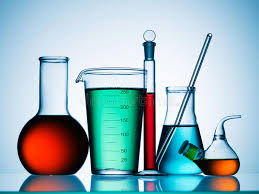 Chemical Synthesis and Drug Discovery Facility The Chemical Synthesis and Drug Discovery Facility at Notre Dame (CSDD) exists to provide expertise in multi-step organic synthesis, medicinal chemistry, parallel development, purification and isolation of small molecules.InstrumentsCSDD is a shared-resource facility where researchers operate and collect using a variety of state-of-the-art instruments. EquipmentLC/MSLocation310 McCourtney HallCapabilitiesProvides mass to charge ratio dataProvides structural identity of the compoundDetection of residual chemical compoundsConfirmatory identification of small organic moleculesConfirmation and quantitation of contaminants and adulterants Typical UseDevelop highly accurate and reproducible assays.Analyze biochemical organic and inorganic compoundsAssisted Hourly Rates$10.00 (Internal)$20.00 (External)$10.00 (CSTI)Unassisted Hourly Rates$5.00 (Internal)$20.00 (External)$5.00 (CSTI)https://nd.ilab.agilent.com/service_center/5466/?tab=about Compound Purification Location: 310 McCourtney HallCapabilities: High performance liquid chromatographySeparate by columnsIdentify, quantify or purify the individual components of the mixtureAssay platform for detection of metabolitesTypical Use:Separation challenges from small molecules to antibodies to peptides. For Industrial and scientific applicationsTest for presence of a specific compound/metaboliteHourly Rates$26.00 (Internal)$51.00 (External)$26.00 (CSTI)https://nd.ilab.agilent.com/service_center/5466/?tab=aboutYamazen Flash ChromatographyLocation: 310 McCourtney HallCapabilities: Purify chemical mixturesSeparate substances that are insoluble from soluble in a solventTransfers results from TLC to CLCFaster flow rates of solventTypical Uses:Separate mixtures of molecules into their individual constituents Purify chemical mixturesInternal Hourly RatesUnassisted:Assisted: External Hourly RatesUnassisted:Assisted:https://nd.ilab.agilent.com/service_center/5466/?tab=aboutServices Chemical Synthesis ConsultationA broad range of services, including: preparation of small molecules for use in hit verification, lead development, and midsize scale-up. The core facility can also help with preparation of biological probes, active pharmaceutical agents as experimental controls.Assisted Hourly Rates: $62.00 (Internal) $83.00 (External)$62.00 (CTSI)Unassisted Hourly Rates:$26.00 (Internal)$83.00 (External)$26.00 (CSTI)Compound Registration StorageThe facility maintains a compound collection currently of 20,000 unique chemical entities.  Hourly Rates:$9.80 (Internal)Project DevelopmentHelp with the planning, organizing, coordinating to accomplish a specific goal.Hourly Rates:$131.00 (Internal)$185.00 (External)$131.00 (CSTI)